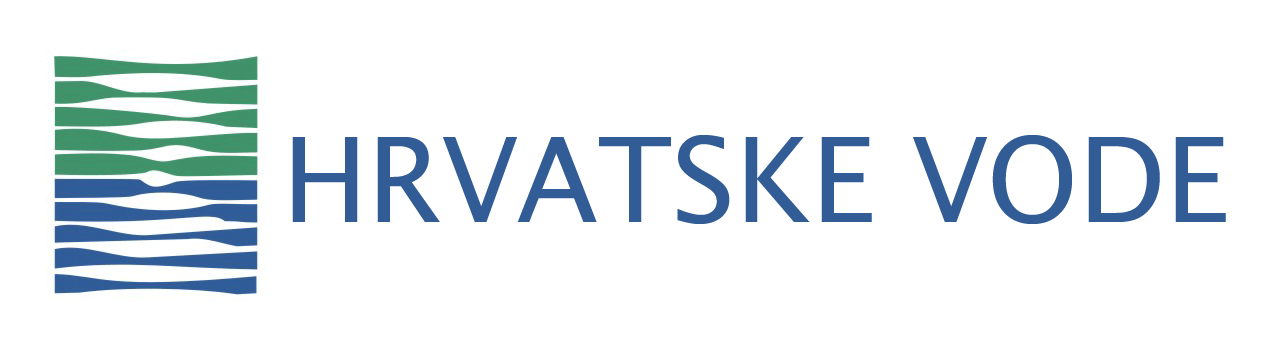 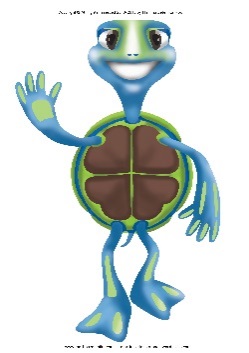 	Natječaj Hrvatskih voda	„NAJMLAĐI ZA VODE HRVATSKE 2018. - 2019.“„Nikoga ne smijemo ostaviti po strani – svi trebamo vodu!“PRIJAVNICA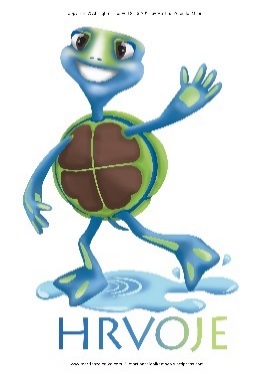 Napomena: Dostavljene učeničke radove i imena učenika/mentora Hrvatske vode mogu objavljivati u promidžbene svrhe projekta i dječjeg programa (web stranica, izložbe, časopisi i slično) te se neće vraćati pošiljatelju (osim u iznimnim slučajevima prema dogovoru). PODACI O ŠKOLIPODACI O ŠKOLIOsnovna škola:Adresa škole:Ravnatelj/ica škole:E-mail:Telefon:PODACI O PRIJAVLJENOM PROJEKTUPODACI O PRIJAVLJENOM PROJEKTUPODACI O PRIJAVLJENOM PROJEKTUKategorija (zaokružiti jedan ili više odgovora)edukativni materijalistraživački projekt ili edukativna radionicalikovni radovislogan i pjesmica kratki spot – video zapisedukativni materijalistraživački projekt ili edukativna radionicalikovni radovislogan i pjesmica kratki spot – video zapisVoditelj projekta (učitelj ili nastavnik):Početak projekta:Završetak projekta:Mjesto provedbe projekta:Broj učenika uključenih u projekt (navesti dobnu skupinu i razred):Rezultati projekta:Je li projekt predstavljen široj javnosti (opisati ukratko kada i gdje): U ___________, dana ________________ 20___.U ___________, dana ________________ 20___.U ___________, dana ________________ 20___.Voditelj/ica projekta:________________________________________Voditelj/ica projekta:________________________________________ravnatelj/ica škole:_______________________________________M.P.M.P.M.P.